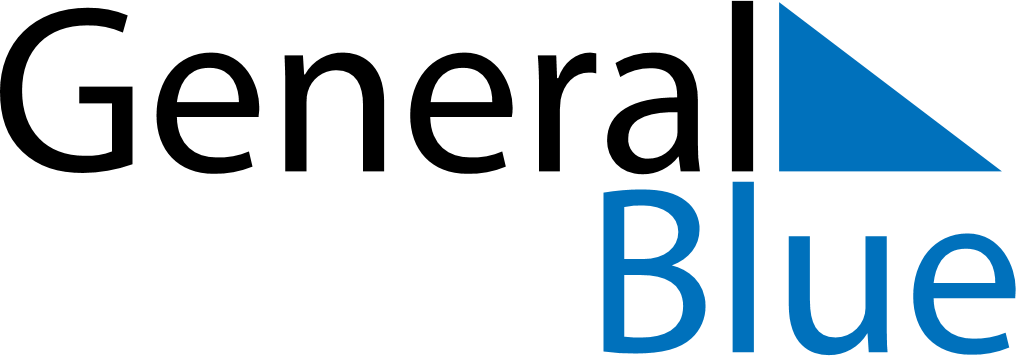 July 2030July 2030July 2030VietnamVietnamSundayMondayTuesdayWednesdayThursdayFridaySaturday123456789101112131415161718192021222324252627Remembrance Day28293031